Tuinbouw - LeerlinghandoutOnderzoek naar groeimediaZaden hebben een regelmatige toevoer van water nodig om te ontkiemen en een jonge plant een goede start te geven. Zaden worden gezaaid in een ‘voedingsbodem’, bijvoorbeeld aarde of compost. Sommige media houden water beter vast dan andere. ProbleemDe bedrijfsleider van een kwekerij heeft de volgende vraag: “Ik probeer te achterhalen wat de beste voedingsbodem is om zaden te laten ontkiemen in mijn kwekerij. Ik heb wat gelezen over de milieugevolgen van het gebruik van turf, maar ik heb ook gehoord dat turf heel goed water vasthoudt. Wat ik wil weten, is: Hoeveel water houdt turf vast in vergelijking met andere voedingsbodems?”Je wordt geacht een methode te ontwikkelen om verschillende voedingsbodems te onderzoeken en krijgt de volgende materialen ter beschikking:bodemmateriaal (5 g)waterErlenmeyerbekerglasfilterpapierfiltertrechterOmdat meten een rol speelt in dit experiment, krijg je ook:weegschaalmaatbekerstopwatch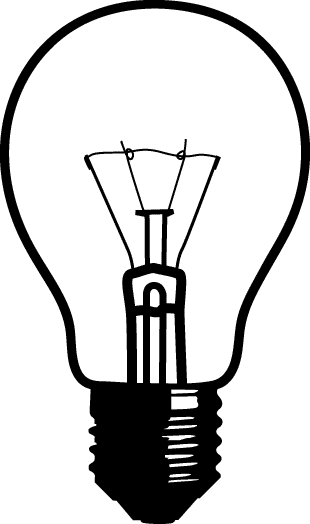 Zet een experiment op dat de verschillende absorptie-eigenschappen van je voedingsbodems aantoont. Let bij de planning goed op gewicht, volume en tijd.Aangepast van: Nuffield Practical Work for Learning: Science in the workplace Oorspronkelijke bron: http://www.nuffieldfoundation.org/sites/default/files/files/Horticulture%20-%20merged%20PDF.pdf 